輔助溝通系統介面研究-以形容詞型態為例林庭如    陳建雄台灣科技大學工商業設計系摘要    本研究旨在探討數位媒體中，輔助溝通系統(Augmentative &amp; Alternative Communication，簡稱AAC)介面傳達設計，由於篇幅所致，本篇將聚焦探討系統中，形容詞性的表現型態。研究分為兩階段，採質化與量化兩種方法，以了解使用者對於傳達介面的喜好與理解性。第一階段中，先請34位受測者分別從三種典型內容以及對應的攝影、線稿兩種靜態型態，選出最喜愛使用的介面，並從一對一訪談中了解，受測者透過何種介面表現方式較易理解形容詞性的意義。第二階段則依照受測者建議歸納，分別將攝影與線稿最喜愛的介面，靜態轉為動態影像、以及加入輔助線條等兩種形式，由249位受測者參與並得出研究結果。    研究結果顯示，形容詞性在第一階段的靜態介面表現上，以使用攝影形態的喜愛度最佳。第二階段將形容詞介面加入動態輔助元素時，有些形容詞則會較傾向依附線稿型態，而不再依賴攝影的表現手法，因為當一個形容單詞內容的線條表現已能表達好的概念時，攝影的細節不再重要，尤其動態的方式加上攝影的豐富內容，會使得受測者在心智負荷上負擔較大。   本研究受限於經費與人力資源，現階段研究以溝通障礙最主要年齡分布22-40歲，並居住台灣一般受測者為主，進行研究初探，結果能應用於同年齡族群智力與視力正常的所有對象，包含失語症、自閉症等溝通障礙族群。期將來研究能進一步以溝通障礙個案研究、以及次主要年齡群60歲以上，佐以更多詞類做更廣的歸納研究。關鍵字: 輔助溝通系統    介面    形容詞一、緒論　　輔助溝通系統是一種有規劃的擴大及替代性輔助溝通。如果人們無法透過發聲語言或是文字認知來溝通，輔助溝通系統AAC有可能是需要的（Best & Bigge, 2005）。其中，擴大性溝通（augmentative communication）是指透過輔具來傳達聲音及語言的系統、輔具與技術；替代性溝通（alternative communication）指的則是個體所使用的溝通方式為非傳統發聲傳達，即是非口語的溝通方式（Heller & Bigge, 2005），也是本研究所專注的重點。　　AAC溝通系統使用者可大致分為以下幾大類（Beukelman, & Mirenda, 2005）：肢體障礙、智能障礙、自閉症、腦傷、失語症、退化、中風等等。然而，隨著高齡化時代的來臨，高齡人口快速攀升，因生理因素造成的失語症、退化與中風的年長者總數以及比例也快速成長。換句話說，使用AAC溝通板的人口不僅僅只有溝通障礙學齡兒童用以教育娛樂，年長溝通障礙者日常生活中也需要依賴AAC溝通板來表達意見。整體而言，AAC溝通輔具的需要量正在快速攀升中。年齡分佈，以表1中1990年澳洲統計為例(Bloomberg, & Johnson, 1990)，學齡兒童、壯年期以及老年人口為最主要三大族群。表1. 溝通障礙年齡分佈（資料來源：Bloomberg, & Johnson, 1990.）    美國聽語協會（American Speech-Language-Hearing Association，簡稱ASHA，2011）提出AAC輔具的設計團隊，應包含：醫療團隊（醫師、治療師、復健師）、語音語言病理學家、心理學家、視覺專家、學習專家社會工作者、使用者和家人/照顧者；因此在輔具的介面視覺設計亦佔有重要一環。    好的使用性（usability）可以提升使用者的滿意度、效率、以及準確的操作（Preece, 1998）。尤其對於AAC溝通系統的使用者而言，介面為理解能力的重要溝通管道，所以介面設計除了考量達成使用性目標外，亦須考量以上設計對於使用者心理層面的影響，讓使用者每天處於舒適（Comfort）、愉悅（Pleasure）的使用體驗，並且提升操作的績效（Performance）。換句話說，滿意程度也會影響認知的過程（Lund, & Light, 2006）。此外，美國的溝通強化復健工程研究中心（Rehabilitation Engineering Research Center, 2011）也在其行動裝置與溝通應用程式 AAC‐RERC 白皮書中提到，目前行動裝置的應用也是非常急需的。因此，提供高使用性的數位AAC溝通輔具，首要了解如何提升良好的互動介面設計，才能應用在載具的快速進步，使得溝通障礙者生活獲得愉悅與無礙。　　目前AAC溝通系統介面設計差異甚大，加上媒體科技的進步，因此了解何種介面設計型態呈現，能為溝通障礙者帶來最高滿意度，為社會福祉重要議題。本研究的主要研究問題、目的為：(一)溝通系統的圖案介面風格的探討    目前溝通系統發展相當多元，以圖案傳達來說，以攝影和圖畫線稿兩項為主要表現方式。在AAC溝通系統的詞彙性質分類下，使用者是否對“形容詞”有特定偏好使用風格類型。(二)溝通系統的圖案介面狀態的探討　　形容詞相較於其他詞性涵蓋較多抽象概念成份，除了以往常見的靜態介面模式，隨著平面可攜式媒體的科技發展，動態形式的表現技術已然成熟，並成為另一種再現形式。因此，對於形容詞介面而言，從原本靜態的攝影、線稿風格變數再加上動靜狀態的變數，是否使用者是否會有風格喜好使用意願的變化，換句話說，動靜狀態對於形容詞的適用性為何，則為研究第二個目的。　　由於資源限制，本研究目前以22-40歲居住台灣一般受測者為主要對象，進行各詞類使用性研究，篇幅關係，以形容詞的使用喜好滿意度為主要探討方向。二、文獻探討　　　AAC溝通系統的圖像符號的使用，與繕打文字相同，是一種連續圖像符號的輸入；與一般圖像符號介面的重點濃縮提示的功能與使用目的，不盡相同。AAC溝通輔具的圖像符號，不但可分名詞、形容詞還有動詞等等。尤其，在形容詞方面，有些形容詞較容易依賴具象的名詞轉化而來，例如以“紅色”說明 “紅色的” (Patel, Pilato, & Roy, 2004)，有些則是依賴動詞轉換(Lee, Hwang, Hur, Woo, & Min, 2003)，甚至有些形容詞因無法藉助具體相似性而產生較難的轉意表現(Moore, 2011)。因此，本研究將初探較能傳達形容詞介面的表現形態。(一)呈現風格形態AAC溝通系統有多種視覺呈現方式，包含布利斯符號Blissymbolics的表意形式、 Picture Communication Symbols(PCS)以線條描繪與填色、Makaton Symbols的寫實線稿和手語線稿兩種版本，以及ABA Material採實物攝影為主的介面系統等等。除了布利斯符號以外，大部分系統的介面多根據實體物件的相似性(iconic)作為基礎，發展各詞性視覺上的呈現。即使有些系統介面會在圖案加底色或邊框(COLOR-Coding)作為詞屬性的說明，然而，若介面本身內容在傳達意義時能有更強的直覺性以及自述性(self-explanatory) (Higgins, Bleasby, & Fuchs, 1992)，那麼使用者將更輕鬆地選取表意圖像；在形容詞尤為需要。大部分的AAC溝通系統在風格表現上，可分為攝影和線稿兩大類。攝影可包含豐富的質感、光影、軌跡、以及真實感，相對的，線條稿本身的優勢在於可簡化抽離干擾的視覺元素、並凸顯重點概念。但在某些時候，攝影的細節反而增加閱讀的資訊負擔，而線稿也可能偏致抽象或是距離感的認知。因此，本研究試從實驗形容詞刺激物中，了解此兩種風格在認知喜好上的影響以及其適用性。(二)動靜狀態   隨著科技的進步，以往溝通輔具採用低科技溝通板，只能呈現較靜態的圖像，而現今隨身數位系統不但能夠表現靜態圖像，更能輕易地表現動態的影像。靜態表現方式的優勢在於呈現時間較短，相對的，動態相對較長，且包含較多空間和時間訊息，雖然似乎增加使用者負擔，然而有時卻因能提供更多線索、降低使用者猜測，反倒也降低心智負荷，增加使用者的滿意度（Hasler, Kersten, & Sweller, 2007）。因此對複雜概念的形容詞來說，也許動態方式能補足一些靜態概念上的描述。   由於AAC溝通系統的研究，大多以個案或是相似系統分析為主（Cafiero, 2001; Ferm, Amberntson, & Thunberg, 2001; Locke & Mirenda, 1988; Research Autism , 2011），因此本研究初探嘗試先針對攝影、線稿兩種風格來了解形容詞的主觀喜好滿意度與使用者的認知建議，再加入動態變化變數，輔以大量受測樣本結果分析，回饋形容詞的形態與建議應用方式。三、研究方法　　在研究方法上，數位AAC溝通系統屬於資訊視覺化（information visualization）的呈現，其介面為HCI（Human Computer Interaction）的一項，因此，評估AAC系統介面可使用資訊視覺化的研究工具。針對評估本研究資訊視覺化工具的主要方法融合Preece（1993）與Nielsen（1994）的使用性評估，包含實驗調查法、放聲思考法、訪談法。訪談法的目的是進行質性分析，以了解使用者之間的差異，如：使用習慣與問題、視覺搜尋、個人喜好，以及發掘量化研究疏漏的重點與對量化分析結果的對照。(一)第一階段1、實驗設計根據學者Balandin以及Iacono（1999)的重要核心字彙研究，選擇常用字彙，然後由3位有5年以上介面專家決定研究中詞性內單字的視覺表現，即刺激物。而形容詞組中，5 個核心單字分別為 “快樂的”、“好的”、“破裂的” 、“大的”以及“快速的”。每個核心單字各有三種特徵內容以及攝影、線稿兩種風格，因此，共有5*3*2=30個刺激物，並以李克特式量表（Likert Scale）7個尺度進行主觀滿意度實驗（1非常不滿意～7非常滿意）。刺激物以128*128解析度呈現，介於iPad一般圖像按鈕尺寸72*72與大圖像按鈕144*144。2、實驗流程經前測修正後，正式施測由34位受測者參與實驗。對各介面表現進行主觀滿意度填答，並搭配放聲思考法，請受測者在辨識過程中，有任何想法、疑惑皆直接說出。最後，對每位受測者進行訪談，以確認受測者放聲思考的認知過程記錄無誤，並了解受測者對於形容詞刺激物的認知障礙、心智負荷程度以及建議。(二)第二階段1、實驗設計根據第一階段的實驗統計分析結果，分別選擇攝影和線稿表現中，最受喜愛的內容圖像，然後由3位有5年以上介面專家將原本靜態的表現方式，依據歸納所得受測者建議，分別再以動態影像、以及加入輔助線條兩種型態與攝影、線稿兩種風格，進行二因子實驗。2、實驗流程經前測修正後，正式施測由249位受測者參與實驗。對30個刺激物進行主觀滿意度填答。四、研究結果與討論　　研究統計分析以SPSS第12版統計軟體進行分析。第一階段研究以三種內容和兩種風格進行描述統計，第二階段以兩種動態表現方式以及兩種風格進行ANOVA二因子變異數分析。(一)第一階段1、“快樂的”　　分析結果整理如表2。內容方面，以臉部近距離角度、嘴部、以及包含整個頭部三種方式呈現。其中以第一種近距離角度滿意程度最高(M=5.96, SD=0.88)。風格方面，攝影風格的主觀滿意度(M=5.38, SD=0.89)較線稿還要佳(M=4.51, SD=1.05)。因此，以“快樂的”來說，使用者喜歡看到真實人的表情，並包含眼睛和嘴巴的部分；過近或過遠的取角，反而會讓使用者有壓迫感或距離感。表2.　主觀滿意度敘述統計：“快樂的” 2、“好的”　　分析結果整理如表3。內容方面，以左手大拇指翹起比出“讚”的樣子，內容分別取側面角度、正面角度以及兩隻手同時表現的方式。其中以第一種側面角度滿意程度最高(M=6.34, SD=0.92)。風格方面，攝影風格的主觀滿意度(M=6.01, SD=0.78)較線稿還要佳(M=5.70, SD=1.14)。因此，以“好的”來說，使用者喜歡看到常見的角度，尤其與網路溝通Facebook的手部圖像相同，使用者感到熟悉與被肯定的感覺。表3.　主觀滿意度敘述統計：“好的”3、“破碎的”　　分析結果整理如表4。內容方面，以玻璃為主要表現媒介，分別以深色背景相襯破大洞的玻璃、細碎裂痕但無破洞的玻璃、以及簡單裂痕有破洞的玻璃。其中以第一種內容滿意程度最高(M=5.56, SD=1.28)。風格方面，攝影風格的主觀滿意度(M=5.68, SD=0.86)較線稿還要佳(M=4.03, SD=1.48)。因此，以“破碎的”來說，使用者偏好攝影接近真實的質感，並喜歡看到強烈軌跡對比。表4.　主觀滿意度敘述統計：“破碎的”4、“大的”　　分析結果整理如表5。內容方面，以對比為主要表現手法，同屬性生物、不同屬生物以及非生物系三種，分別為小魚與鯨魚、螞蟻與大象、以及自行車與飛機。其中以第二種螞蟻與大象對比的內容滿意程度最高(M=5.78, SD=1.10)。風格方面，依舊為攝影風格的主觀滿意度(M=5.68, SD=0.86)較線稿還要佳(M=5.25, SD=0.95)。因此，以“大的”來說，使用者偏好不同屬生物的變化，同中有異的對比，並偏好攝影的呈現方式。表5.　主觀滿意度敘述統計：“大的”5、“快速的”　　統計如表6。內容方面，以表現交通工具速度軌跡為主。第一種為子彈列車由左下角往右上角疾駛角度，第二種為一般火車由右下角往左上角的疾駛，第三種為戰機同第一種行進角度。結果以第一種內容滿意程度最高(M=5.96, SD=1.08) 但第二種結果相當接近。風格方面，仍以攝影風格的主觀滿意度(M=5.99, SD=1.22)較線稿還要佳(M=5.22, SD=1.23)。因此，以“快速的”來說，使用者偏好攝影的殘留軌跡表現手法，且對接近日常生活交通工具有較高滿意度。表6.　主觀滿意度敘述統計：“快速的”6、訪談歸納   在使用者閱讀過所有的介面刺激物後，歸納總結為，形容詞較其他詞性的理解性較差、需要花較多時間思考，若能將介面以動態形式表現，例如活動的影像、或是如漫畫中輔助線條的運用加強某個概念，則會較容易了解形容詞，而某些概念線條稿加動態也許會有清晰的效果。(二)第二階段1、“快樂的”    分析結果整理如表7與8。風格與動靜型態之間無交互作用(F=0.006, p=0.939>0.05)。但動靜狀態主效應有顯著性(F=197.269, p<0.05)，動態(M=4.535, SD=1.2575)比靜態的滿意度表現高(M=4.485, SD=1.474)。顯示動態的笑臉讓人們有正向回饋的感覺，而攝影和線條的表現滿意度則無差異。圖1.刺激物兩種風格（攝影與線稿）、兩種動態表現（加輔助線、動態影像）以“快樂的”為例表7.　主觀滿意度敘述統計：“快樂的”表8.　主觀喜好程度雙因子變異數摘要表：“快樂的”*表示p<0.05，有顯著差異。2、“好的”    分析結果整理如表9與10。動靜型態主效應有顯著性(F=12.432, p<0.05)，動態(M=4.34, SD=1.413)比靜態的滿意度表現還要高(M=4.165, SD=1.26)。風格主效應不顯著(F=3.772, p=0.053)，因此，攝影和線稿的受歡迎程度無顯著差異。受測者偏好動態之“好的”表現方式，且無論透過攝影或線稿，滿意度均高於靜態表現。表9.　主觀滿意度敘述統計：“好的”表10.　主觀喜好程度雙因子變異數摘要表：“好的”*表示p<0.05，有顯著差異。3、“破碎的”分析結果整理如表11與12。雖然風格與動靜型態之間無交互作用(F=1.528, p=0.218>0.05)。但動靜狀態主效應顯著(F=30.967, p<0.05) ，動態滿意度(M=4.015, SD=1.434)較靜態高(M=3.89, SD=1.271)。在風格主效應方面亦有顯著性(F=3.881, p<0.05)，攝影(M=4.165, SD=1.335)比線稿的滿意度表現還要高(M=3.74, SD=1.37)。顯示受測者喜歡以動態且攝影手法以加強敘述“破碎的”細節變化過程。表11.　主觀滿意度敘述統計：“破碎的”表12.　主觀喜好程度雙因子變異數摘要表：“破碎的”*表示p<0.05，有顯著差異。4、“大的”   分析結果整理如表13與14。在風格與動靜型態之間有顯著交互作用(F=8.092, p<0.05)。攝影風格在靜態表現時(M=4.25, SD=1.318)有最佳滿意度，然而在線稿風格在靜態表現時(M=3.99, SD=1.476)滿意度最低。顯示較為抽象的比擬概念，以攝影與靜態同時傳達，對使用者來說，心智負荷較低且較容易理解。表13.　主觀滿意度敘述統計：“大的”表14.　主觀喜好程度雙因子變異數摘要表：“大的”*表示p<0.05，有顯著差異。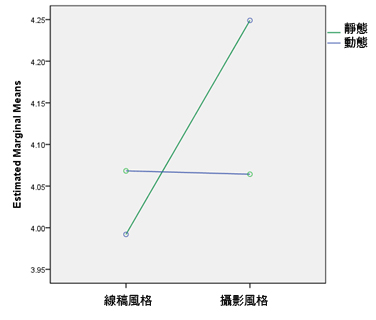 圖2.風格與動靜狀態交互作用圖-“大的”5、“快速的”    分析結果整理如表15與16。在風格與動靜型態之間有顯著交互作用(F=5.093, p<0.05)。線稿風格在動態表現時(M=4.96, SD=1.229)有最佳主觀滿意度，然而在攝影風格佐以動態表現時(M=4.61, SD=1.22)滿意度最低。顯示如漫畫般簡練線條表現、加上動作強調動感、捨棄過多的攝影殘影與動態並用，對“快速的”表現來說，使用者的心智負荷較低且較容易理解。表15.　主觀滿意度敘述統計：“快速的”表16.　主觀喜好程度雙因子變異數摘要表：“快速的”*表示p<0.05，有顯著差異。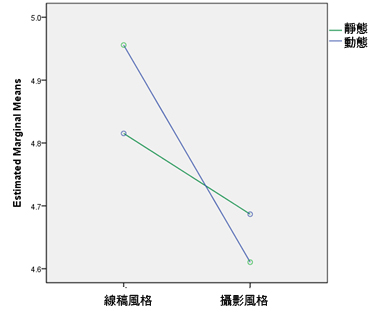 圖3.風格與動靜狀態交互作用圖-“快速的”四、 結果討論    分別從風格以及動靜狀態來討論形容詞介面的結果。攝影比起線稿風格有較豐富的細節、陰影、質感等，因此在第一階段靜態的結果上，主觀滿意度皆偏好攝影表現。在第二階段加入動靜形態變數後，結果有些不同。線條稿有其較滿意表現處，比如“快速的”，結果是線稿表現較攝影佳，簡潔所呈現的運動效果比豐富的殘影動態更令人滿意，且過多細節加上動態會影響心智負荷。在攝影風格表現滿意度較高之“破碎的”，因其意涵偏向陳述較為細微、變化幾乎靜止的狀態，仍適合豐富的細節的攝影以及記錄過程動態表現。“大的”比較性的比擬意向傳達，俱有抽象概念，因此適合攝影直接陳述、但以靜止形式表現，以免再製造需要思考的心智負荷。在動靜狀態方面，“好的”手勢因為簡單，所以偏好動態產生趣味，且兩種風格都一樣受喜愛。同樣地，“快樂的”也是以動態表現最受歡迎，且攝影和線稿的滿意度無異，因為動態輔助之下，對受測者來說人臉陰影細節也許不再重要，有正向回饋、互動性質的動態形式才是較受喜愛的。五、結論    對使用者來說，溝通系統中的形容詞，較名詞複雜且充滿概念、狀態或比擬運用，從訪談過程中也顯示使用者希望能以活動影像、加輔助線條方式來表現形容詞。在靜態的表現上，攝影形式幾乎都較受歡迎。另一方面，轉為動態形式的表現上，需要攝影輔助的形容詞，通常為陳述較為細微、幾乎靜止的過程、但若意義為簡單概念時，則可將攝影細節如膚質或光線殘影等簡化為動態線條稿。有抽象比擬概念時，以靜止表現為佳，以避免增加心智負荷。動態則適合表現肯定、正向的概念。   未來研究將進一步以溝通障礙個案研究、以及次主要年齡群60歲以上，佐以更多形容詞核心單字做更廣的歸納研究。參考文獻American Speech-Language-Hearing Association (2011). Who uses AAC. Retrieved    Dec 25, 2011. fromhttp://www.asha.org/public/speech/disorders/InfoAACUsers.htmBalandin, S., & Iacono, T. (1999). Adolescent and young adult vocabulary usage. Augmentative and Alternative Communication, 14(3), September.Beukelman, D. & Mirenda, P. (2005). Augmentative and alternative communication: Management of severe communication disorders in children and adults ( 3rd Edition). Baltimore: Paul H. Brooks. Best, S. J., & Bigge, J. L. (2005). Cerebral palsy. In S. J. Best, K. W. Heller, & J. L. Bigge (Eds.), Teaching individuals with physical or multiple disabilities (5th ed., pp. 87-109). Upper Saddle River, NJ: Prentice-Hall.Bloomberg, K. & Johnson, H. (1990). A statewide demographic survey of people with severe communication impairments. Augmentative and Alternative Communication, 6(1), 50-60. Cafiero, J. (2001) The effect of an augmentative communication intervention on the communication, behavior, and academic program of an adolescent with autism. Focus on Autism and Other Developmental Disabilities, 16, 179-193.Ferm, U., Amberntsson, B., & Thunberg, G. (2001). Development of a Minspeak application using Blissymbols: Experiences from two case studies. Augmentative and Alternative Communication, 17(4), 233-244.Hasler, B. S., Kersten, B., & Sweller, J. (2007). Learner control, cognitive load and   instructional animation. Applied Cognitive Psychology, 21 (6), 713–729.Higgins, D. G., Bleasby, A. J., & Fuchs, R. (1992). CLUSTAL V: improved software           for multiple sequence alignment. Computer Applications in the Biosciences   (CABIOS), 8(2), 189-191.Lee, E., Hwang, E., Hur, T., Woo, Y., & Min. H. (2003). A Study on the predicate prediction using symbols in Augmentative and Alternative Communication system. In L. Chittaro (Ed), Human-computer interaction with mobile devices and services (pp 466-470). Berlin: Springer Berlin Heidelberg.Locke, P. & Mirenda, P. (1988). A computer-supported communication approach for a child with severe communication, visual, and cognitive impairments: A case study. Augmentative and Alternative Communication, 4(1),15-22.Lund, S. K., & Light, J. (2006). Long-term outcomes for individuals who use augmentative and alternative communication: Part 1-what is a “good “outcome? Augmentative and Alternative Communication, 22(4), 284-299. Moore, K. (2011). Ten tips for best practice in AAC. Presenters at the More than Gadgets Conference. Retrieved Aug 1, 2013. from http://morethangadgets.com/wp-content/uploads/2011/09/Ten-Tips-for-Best-Practice-in-AAC.pdfPatel, R., Pilato, S., & Roy, D.(2004). Beyond linear syntax: An image-oriented communication aid. Assistive Technology Outcomes and Benefits, 1(1), 57-66.Preece, J. (Ed.). (1993). A Guide to usability: Human factors in computing. Wokingham, UK: Addison-Wesley.Rehabilitation Engineering Research Center (2011a). Mobile devices and communication apps: An AAC-RERC White Paper. Retrieved Dec 25, 2011. From http://aac-rerc.psu.edu/index.php/pages/show/id/46Research Autism (2011). Research. Retrieved Dec 25, 2011. from
http://www.researchautism.net/autism_treatments_therapies_intervention.ikml?print&ra=36&infolevel=4年齡2-56-1011-1718-2122-4041-6060+百分比9.912.415.48.826.49.617.9風格風格內容內容平均數M平均數M標準差SD人數攝影攝影內容1內容16.446.440.9634攝影攝影內容2內容24.094.091.8834攝影攝影內容3內容35.625.621.3034攝影攝影總合總合5.385.380.8934線稿內容1內容15.475.471.131.1334線稿內容2內容23.153.151.791.7934線稿內容3內容34.914.911.371.3734線稿總合總合4.514.511.051.0534總合內容1內容15.965.960.880.8834總合內容2內容23.623.621.641.6434總合內容3內容35.265.261.211.2134總合總合總合4.954.950.850.8534風格風格內容內容平均數M平均數M標準差SD人數攝影攝影內容1內容16.416.411.0534攝影攝影內容2內容26.126.121.0734攝影攝影內容3內容35.505.501.4434攝影攝影總合總合6.016.010.7834線稿內容1內容16.266.260.990.9934線稿內容2內容25.685.681.491.4934線稿內容3內容35.155.151.651.6534線稿總合總合5.705.701.141.1434總合內容1內容16.346.340.920.9234總合內容2內容25.905.901.031.0334總合內容3內容35.325.321.471.4734總合總合總合5.855.850.900.9034風格風格內容內容平均數M平均數M標準差SD人數攝影攝影內容1內容16.126.121.2734攝影攝影內容2內容24.854.851.5434攝影攝影內容3內容36.066.061.1834攝影攝影總合總合5.685.680.8634線稿內容1內容15.005.001.831.8334線稿內容2內容23.683.681.771.7734線稿內容3內容33.413.411.601.6034線稿總合總合4.034.031.481.4834總合內容1內容15.565.561.281.2834總合內容2內容24.264.261.241.2434總合內容3內容34.744.741.061.0634總合總合總合4.854.850.950.9534風格風格內容內容平均數M平均數M標準差SD人數攝影攝影內容1內容14.854.851.5034攝影攝影內容2內容26.126.121.1534攝影攝影內容3內容34.764.761.4834攝影攝影總合總合5.255.250.9534線稿內容1內容14.264.261.851.8534線稿內容2內容25.445.441.481.4834線稿內容3內容34.534.531.861.8634線稿總合總合4.754.751.501.5034總合內容1內容14.564.561.431.4334總合內容2內容25.785.781.101.1034總合內容3內容34.654.651.431.4334總合總合總合5.005.001.021.0234風格風格內容內容平均數M平均數M標準差SD人數攝影攝影內容1內容16.156.151.5834攝影攝影內容2內容26.296.290.9734攝影攝影內容3內容35.535.531.6034攝影攝影總合總合5.995.991.2234線稿內容1內容15.765.761.181.1834線稿內容2內容25.595.591.261.2634線稿內容3內容34.294.291.701.7034線稿總合總合5.225.221.231.2334總合內容1內容15.965.961.081.0834總合內容2內容25.945.940.880.8834總合內容3內容34.914.911.361.3634總合總合總合5.605.600.970.9734靜態加輔助線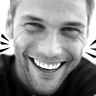 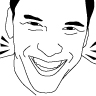 動態影像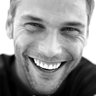 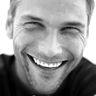 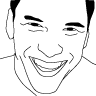 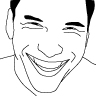 攝影線稿風格動靜平均數M標準差SD人數攝影靜態4.011.499249攝影動態4.061.263249攝影總合4.0351.381249線稿靜態4.961.449249線稿動態5.011.252 249線稿總合4.9851.3505249總合靜態4.4851.474249總合動態4.5351.2575249總合總合4.511.36575249變異來源型 III 平方和自由度平均平方和F 檢定顯著性組間223.3663動靜狀態222.6811222.681197.2690.000*風格形式0.68110.6810.3580.550動靜狀態*風格形式0.00410.0040.0060.939風格動靜平均數M標準差SD人數攝影靜態4.261.322249攝影動態4.441.48249攝影總合4.351.401249線稿靜態4.071.198249線稿動態4.241.346 249線稿總合4.1551.272249總合靜態4.1651.26249總合動態4.341.413249總合總合4.25251.3365249變異來源型 III 平方和自由度平均平方和F 檢定顯著性組間17.4343動靜狀態9.64319.64312.4320.001*風格形式7.77517.7753.7720.053動靜狀態*風格形式0.01610.0160.0330.855風格動靜平均數M標準差SD人數攝影靜態4.071.267249攝影動態4.261.403249攝影總合4.1651.335249線稿靜態3.711.275249線稿動態3.771.465 249線稿總合3.741.37249總合靜態3.891.271249總合動態4.0151.434249總合總合3.95251.3525249變異來源型 III 平方和自由度平均平方和F 檢定顯著性組間50.1443動靜狀態45.124145.12430.9670.000*風格形式3.85913.8593.8810.050*動靜狀態*風格形式1.16111.1611.5280.218風格動靜平均數M標準差SD人數攝影靜態4.251.318249攝影動態4.061.259249攝影總合4.1551.2885249線稿靜態3.991.476249線稿動態4.071.675 249線稿總合4.031.5755249總合靜態4.121.397249總合動態4.0651.467249總合總合4.09251.432249變異來源型 III 平方和自由度平均平方和F 檢定顯著性組間8.9593動靜狀態3.98513.9851.3990.238風格形式0.73210.7321.5580.213動靜狀態*風格形式4.24214.2428.092 0.005*風格動靜平均數M標準差SD人數攝影靜態4.691.478249攝影動態4.611.22249攝影總合4.651.349249線稿靜態4.821.316249線稿動態4.961.229 249線稿總合4.891.2725249總合靜態4.7551.397249總合動態4.7851.2245249總合總合4.771.31075249變異來源型 III 平方和自由度平均平方和F 檢定顯著性組間17.1653動靜狀態13.98113.9815.5110.000*風格形式0.25710.2570.1320.717動靜狀態*風格形式2.92812.9285.0930.025*